        В срок с 28 по 29 апреля 2020 года проведена финансово-экономическая экспертиза на проект решения Совета депутатов муниципального образования «Маловоложикьинское» о внесении изменений в решение Совета депутатов муниципального образования «Маловоложикьинское»  от  23 декабря 2019 года № 25.3 «О бюджете муниципального образования «Маловоложикьинское» на 2020 год и на плановый период 2021 и 2022 годов».  Настоящая финансово-экономическая экспертиза на проект решения Совета депутатов муниципального образования «Маловоложикьинское» о внесении изменений в решение от  23 декабря 2019 года № 25.3 «О бюджете муниципального образования «Маловоложикьинское» на 2020 год и на плановый период 2021 и 2022 годов»  проведена председателем контрольно-счётного отдела муниципального образования «Можгинский район» Т.А. Пантелеевой на основании статьи 157 Бюджетного кодекса Российской Федерации, с Федерального закона от 07.02.2011г. № 6-ФЗ «Об общих принципах организации и деятельности контрольно-счетных органов субъектов Российской Федерации и муниципальных образований», в ред. изменений, Федерального закона от 6 октября 2003г. № 131-ФЗ «Об общих принципах организации местного самоуправления в Российской Федерации», с учетом внесенных изменений, Устава муниципального образования «Маловоложикьинское» (далее- МО «Маловоложикьинское»), Соглашения о передаче контрольно-счётному отделу муниципального образования «Можгинский район» ) полномочий контрольно-счётного органа МО «Маловоложикьинское» по осуществлению внешнего муниципального финансового контроля, одобренного решением Совета депутатов муниципального образования «Маловоложикьинское» от 17.12.2018г. № 18.2, в ред. от 23.12.2019г. № 25.2, Положения о бюджетном процессе в МО «Маловоложикьинское», утвержденного решением сельского Совета депутатов от 19.06.2008 г. № 3.5, Положения о контрольно-счётном отделе, утвержденного решением Совета депутатов муниципального образования «Можгинский район» от 24.11.2011г. № 37.6, п. 2.6 плана работы контрольно-счётного отдела на 2020 год, утвержденного решением Совета депутатов муниципального образования «Можгинский район» от  18.12.2019г. № 30.9. Целью настоящей экспертизы является оценка финансово-экономических обоснований и разработка рекомендаций для сельского Совета депутатов о принятии или об отказе в принятии решения о внесении изменений  в решение «О бюджете муниципального образования «Маловоложикьинское» на 2020 год и на плановый период 2021 и 2022 годов» от 23.12.2019г. № 25.3 (далее – Решение № 25.3). Предметом экспертно-аналитического мероприятия явились: проект Решения с приложениями, таблица поправок,  муниципальные правовые акты и иные распорядительные документы, обосновывающие действия со средствами бюджета муниципального образования «Маловоложикьинское» (далее - бюджет сельского поселения).Объекты проверки:  администрация муниципального образования «Маловоложикьинское», Управление финансов Администрации муниципального образования «Можгинский район» (далее – Управление финансов). В результате подготовки заключения установлено следующее:1. Проектом Решения предлагается увеличить  доходную часть бюджета сельского поселения за счет поступлений по неналоговым кодам  доходов, в части денежных поступлений от населения и организаций в рамках реализации проекта инициативного бюджетирования «Наша инициатива» на сумму 155,2 тыс. руб. (реализация проекта поддержки местных инициатив) и на сумму 500,0 тыс. руб., поступившую из бюджета Удмуртской Республики по постановлению Правительства УР № 64. В соответствии с чем, доходная часть бюджета сельского поселения увеличится на сумму 655,2 тыс.руб. и составит в сумме 2 670,9 тыс.руб. к 2 015,7 тыс.руб. первоначально утвержденной, или 132,5 %. Проектом Решения предлагается увеличить расходную часть бюджета сельского поселения на  сумму 655,2 тыс. руб. и расходы составят в сумме 2 670,9 тыс.руб. к 2 015,7 тыс.руб. первоначально утвержденным и направить их по подразделу 0503. Также в проекте Решения предлагается учесть перераспределения бюджетных ассигнований ведомственной и функциональной классификации расходов.Данные изменения не коснутся дефицита бюджета. 2. Замечания финансово-экономического характера отсутствуют. 3. Данные изменения бюджета сельского поселения Управлением финансов  произведены с учетом  Приказа Минфина России от 06.06.2019г. № 85н «О Порядке формирования и применения кодов бюджетной классификации Российской Федерации, их структуре и принципах назначения» (в ред. от 17.09.2019г. № 148н, от 29.11.2019г. № 206н, от 10.03.2020г. № 37н).Учитывая, что Управлением финансов  данные изменения финансового обеспечения обоснованы и реалистичны, соответствуют требованиям Бюджетного кодекса Российской Федерации,    соблюдён принцип сбалансированности бюджетов (статья 33 БК РФ) и  не противоречат Положению о бюджетном процессе, контрольно-счетный отдел предлагает  сельскому Совету депутатов принять к рассмотрению   проект Решения о внесении изменений в решение сельского Совета депутатов от 23.12.2019г.  № 25.3 «О бюджете муниципального образования «Маловоложикьинское» на 2020 год и на плановый период 2021 и 2022 годов»  в  предложенной редакции. Представление по результатам экспертно-аналитического мероприятия не направлялось.исп. председатель  КСО Т.А. Пантелеева    29.04.2020г.КОНТРОЛЬНО-СЧЕТНЫЙ ОТДЕЛ
МУНИЦИПАЛЬНОГО ОБРАЗОВАНИЯ «МОЖГИНСКИЙ РАЙОН»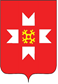 «МОЖГА  ЁРОС»МУНИЦИПАЛ  КЫЛДЫТЭЛЭН ЭСКЕРОНЪЯНО ЛЫДЪЯНЪЯ  ЁЗЭТЭЗ